KLASA: 810-03/17-01/2URBROJ: 2186/1-02/3-20-206Varaždin, 9. listopada 2020.ODGOJNO – OBRAZOVNIM USTANOVAMA NA PODRUČJU VARAŽDINSKE ŽUPANIJE- svima - Predmet: Postupanje u  odgojno – obrazovnim ustanovama 	     u slučajevima potvrde  COVID-19 pozitivnog 	     djeteta/učenika ili djelatnika 	     -  ravnateljima ustanova,  dostavlja sePoštovani, s obzirom na nagli rast broja novo zaraženih na području Varaždinske županije u proteklih nekoliko dana i obzirom na činjenicu da učestalo dolazi do ispadanja grupa i razreda iz obrazovno - odgojnog sustava,  Epidemiološka djelatnost Zavoda za javno zdravstvo Varaždinske županije nalazi se u situaciji da traži odgojno – obrazovne ustanove da same preuzmu obvezu da osobno obavještavaju i informiraju o samoizolaciji i karanteni svakog roditelja djeteta koje se stavlja u tu mjeru.Cilj je da se Epidemiološka djelatnost Zavoda za javno zdravstvo Varaždinske županije u jednom djelu rastereti kako bi što kvalitetnije mogla provoditi izuzetno opsežnu i zahtjevnu epidemiološku obradu za područje Varaždinske županije.U privitku vam dostavljamo upute za postupanje Epidemiološke djelatnosti Zavoda za javno zdravstvo Varaždinske županije.S poštovanjem,NAČELNIK STOŽERAv.r.  Robert VugrinPRIVITCI: 1. Postupanje u dječjim vrtićima, osnovnim školama i srednjim školama u Varaždinskoj    županiji u slučajevima potvrde  COVID-19 pozitivnog djeteta/učenika ili djelatnika.2. Samoizolacije / karantena za dječje vrtiće - preporuke za roditelje.3. Samoizolacije / karantena za djecu nižih razreda - preporuke za roditelje.4. Samoizolacije / karantena za učenike viših razreda i srednjih škola - preporuke za roditelje i učenike.DOSTAVITI:NaslovuPismohrana 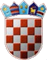 REPUBLIKA HRVATSKAVARAŽDINSKA ŽUPANIJAStožer civilne zaštiteVaraždinske županije